Malvern Cricket & Social Club Inc.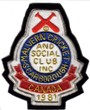  P.O.Box 92044, 2900 Warden Avenue, Scarborough, Ontario. M1W 3Y8Elsie Boyce Memorial Scholarship This award is administered by Malvern Cricket and Social Club Inc. and is in memory of Elsie Boyce to honour and acknowledge the significant contribution she made to the Malvern Cricket & Social Club Inc.  This annual scholarship will be given to a suitably qualified student of Caribbean descent who is enrolled full-time in a college or university and is pursuing post secondary studies in Hospitality and Culinary Arts in Ontario.  To receive this award you must be a Canadian citizen or permanent resident whose parents are of Caribbean descent and a resident of Ontario.Value: $1,000.00Contact Information:Elsie Boyce Memorial Scholarship Fundc/o Malvern Cricket and Social Club Inc.P. O. Box 92044, 2900 Warden AvenueScarborough, ON, M1W 3Y8Attention: Scholarship Selection CommitteeFor Enquiries: contact us at: info@malverncricketclub.com or our website: www.malverncricketclub.com.Deadline is June 30